КАЛЕНДАРНО-ТЕМАТИЧЕСКИЙ ПЛАНдополнительной общеразвивающей программы«Все начинается с семьи»Срок реализации программы: 1 учебная четвертьВозраст обучаемых по программе: 13-15 летРазработчик: Бабынина Елена Константиновна, социальный педагог ППМС центра Пензенской областиПензаГосударственное бюджетное учреждение Пензенской области«Центр психолого - педагогической, медицинскойи социальной помощи Пензенской области»(ППМС центр Пензенской области)Государственное бюджетное учреждение Пензенской области«Центр психолого - педагогической, медицинскойи социальной помощи Пензенской области»(ППМС центр Пензенской области)Государственное бюджетное учреждение Пензенской области«Центр психолого - педагогической, медицинскойи социальной помощи Пензенской области»(ППМС центр Пензенской области)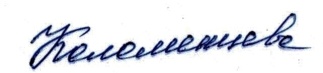 УТВЕРЖДЕНАДиректором ППМС центра Пензенской области__________________Е.В. Коломенцевой«_29_»__12__2014 г.№занятияДата проведенияТема занятияЦель занятияКол-во часовСодержание занятийВводное занятиеИндивидуальная диагностика2 ч.Проведение диагностики:Анкетирование «Уровень сформированности брачно-семейных представлений»;Методика «Характеристика образа будущего супруга (супруги)»;Тест Рокича «Ценностные ориентации».«Моя семья»Установление позитивного взаимодействия в группе, осознание ролевых функций членов семьи, мотивация участников на социально значимые семейные ценности.2 ч.1. Приветствие (10 мин.),2. Знакомство (10 мин.):Упражнение «Снежный ком» или «Имена качества».3. Упражнение «Лишний стул» (10 мин.).4. Основной этап, разговор, обсуждение темы (50 мин.).5. Упражнение «Распределение ролей» (5 мин.).6.Рефлексия, завершение (10 мин.).«Близкие люди, близкими будьте…»Формирование толерантного отношения друг к другу, установки на принятие другого; понимания важности передачи эмоциональных связей, формирование представлений о тревожности, связанной с семьей и способов ее преодоления.2 ч.1. Приветствие (5 мин.).2. Упражнение «Знакомство». (10 мин.).3. Основной этап, разговор, обсуждение темы (15 мин.).4. Упражнение «Квадро» (10 мин.).5. Вторая тема, разговор, обсуждение темы (30 мин.).6. Упражнение «Выражение чувств» (10 мин.).7. Рефлексия, завершение (10 мин.).«Родители и дети»Сформировать представления у участников группы о стилях семейного воспитания, организации собственной системы детско-родительских отношений; сформировать у учащихся представление об ответственности как необходимости или обязанности отвечать за свои поступки.2 ч.1. Приветствие (5 мин.).2. Упражнение «Имена качества»(5 мин.).3. Упражнение «Семейная скульптура» (15 мин.).4. Основной этап, разговор, обсуждение темы (25 мин.).5. Упражнение «Стили семейного воспитания» (5 мин.).6. Обсуждение второй темы, разговор (25 мин.).7. Упражнение «Круги» (5 мин.).8. Рефлексия, завершение (10 мин.).«Конфликтные ситуации и меры их профилактики»Предоставление возможности участникам тренинга получить опыт конструктивного решения конфликтных ситуаций, определить существо конфликта, помочь участникам тренинга выработать навыки неконфликтного поведения.2 ч.1. Приветствие (5 мин.).2. Упражнение «Разожми кулак» (5 мин.).3. Основной этап, разговор, обсуждение темы (15 мин.).4. Тестирование (20 мин.).5. Упражнение «Распределение ролей» (5 мин.).6. Решение конфликтных ситуаций (20 мин.).7. Упражнение «Сплетни» (10 мин.).8. Рефлексия, завершение (10 мин.).«Обучение здоровью»Дать представления участникам о роли интимных отношений в жизни человека, о возможностях последствий добрачных и внебрачных отношений; снять барьер традиционного восприятия социально-психологических характеристик и социальных ролей мужчин и женщин.2 ч.1. Приветствие (5 мин.).2. Упражнение «Замороженный» (5 мин.).3. Основной этап, разговор, обсуждение темы (30 мин.).4. Упражнение «Семеро козлят и волк» (15 мин.).5. Просмотр видеоролика «LolliPop» (20 мин.).6. Упражнение «Белые медведи» (5 мин.).7. Рефлексия, завершение (10 мин.).«Познаем себя»Вторичная диагностика.2 ч.Проведение вторичной диагностики:Методика «Характеристика образа будущего супруга (супруги)»;Тест Рокича «Ценностные ориентации»;итоговое обсуждение, беседа;Тестирование по пройденным темам.Предварительная подготовка на следующее занятие.«Территория семьи. Поговорим? Поговорим!»Организация пространства для совместного диалога по решению актуальных проблем, гармонизация детско-родительских отношений, профилактика неблагополучного семейного взаимодействия.2 ч.1. Приветствие (2 мин.).2. Вступительное слово (3 мин.).3. Разминка, этап творческий (15-20 мин.).4. Основной этап, разговор (50 мин.).5. Создание коллажа, заключительный этап (15 мин.):6. Рефлексия, завершение (10 мин.).